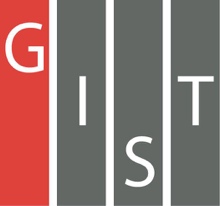 Gwangju Institute of Science and TechnologyOfficial Press Release (https://www.gist.ac.kr/)	Section of	Mi-Yeon Kim	Nayeong Lee	Public Affairs	Section Chief	Senior Administrator		(+82) 62-715-2020	(+82) 62-715-2024	Contact Person	Yu-na Roh, Administrator	for this Article	Section of Undergraduate Administration Services		(+82) 62-715-3613	Release Date	2019.05.17GIST College hosts opening ceremonyfor the Infinite Challenge Project□	GIST (President Kiseon Kim) College (Dean Yong-Ju Lee • Division of Liberal Arts and Sciences Professor) will implement the GIST Infinite Challenge Project in 2019.∘	On May 16, GIST College held the opening ceremony for the Infinite Challenge Project in Building C with 105 students on 22 teams. The number of students participating in the program this year has increased significantly compared to the previous year.□	The Infinite Challenge Project is a student-led creative activity that has been implemented since 2016 by GIST to foster 3C1P * in students for them to be successful in the era of the 4th Industrial Revolution. It is a unique educational program to encourage students to challenge themselves and encourage their growth through failure by engaging in creative projects that cannot be accomplished in general classes and classrooms.* 3C1P: Creativity+Cooperation+Communication+Problem-solving□	Any undergraduate who has a team of 6 or less can apply. This year ▲ 18 teams including 'Gibbs' who produce hands-assisted rehabilitation robots in the field of creative works ▲ Braille Brilliant, a group of 3C1P group activities, was selected to create Braille books using 3D printers.□	After the opening ceremony, selected students will carry out their own projects and hold a final project presentation in November. During the project, the students will receive 2.5 million won in support fees per team and receive guidance from GIST professors for creation, production, and research. Successful students have the benefit of being awarded 1 credit for a creative development course.□	College Dean Yong-Ju Lee said, "The Infinite Challenge Project is a great opportunity for undergraduate students hoping to discover their potential of becoming world-class technicians through this project by working independently and creatively with their thoughts and ideas. Through this project, I hope students discover new potentials."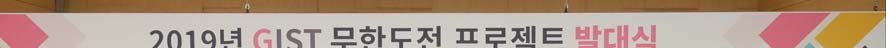 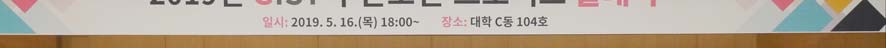 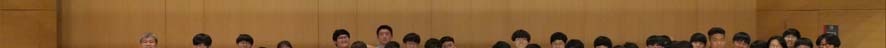 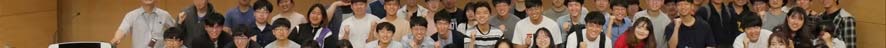 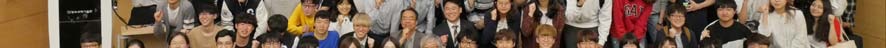 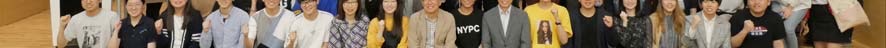 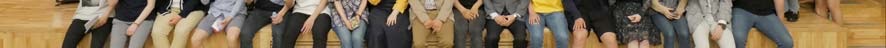 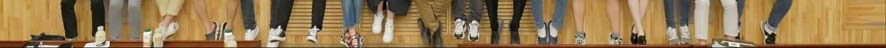 ▲ 2019 Infinite Challenge Project opening ceremony